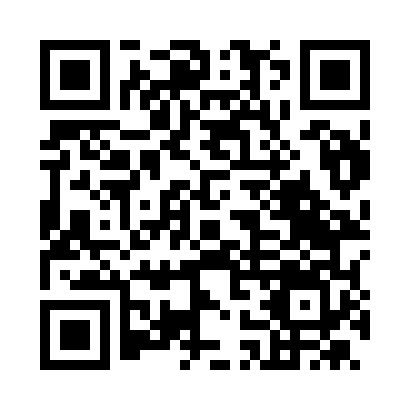 Prayer times for Erbil, IraqWed 1 May 2024 - Fri 31 May 2024High Latitude Method: NonePrayer Calculation Method: Muslim World LeagueAsar Calculation Method: ShafiPrayer times provided by https://www.salahtimes.comDateDayFajrSunriseDhuhrAsrMaghribIsha1Wed3:355:1112:013:476:528:222Thu3:345:1012:013:476:538:233Fri3:325:0912:013:476:538:244Sat3:315:0812:013:476:548:255Sun3:295:0712:013:476:558:276Mon3:285:0612:013:476:568:287Tue3:275:0512:013:486:578:298Wed3:255:0412:003:486:588:309Thu3:245:0312:003:486:598:3110Fri3:235:0212:003:486:598:3311Sat3:215:0112:003:487:008:3412Sun3:205:0012:003:487:018:3513Mon3:194:5912:003:487:028:3614Tue3:184:5812:003:497:038:3715Wed3:164:5812:003:497:048:3816Thu3:154:5712:003:497:048:4017Fri3:144:5612:003:497:058:4118Sat3:134:5512:003:497:068:4219Sun3:124:5512:013:497:078:4320Mon3:114:5412:013:507:078:4421Tue3:104:5312:013:507:088:4522Wed3:094:5312:013:507:098:4623Thu3:084:5212:013:507:108:4724Fri3:074:5212:013:507:118:4825Sat3:064:5112:013:507:118:4926Sun3:054:5112:013:517:128:5127Mon3:044:5012:013:517:138:5228Tue3:044:5012:013:517:138:5329Wed3:034:4912:013:517:148:5330Thu3:024:4912:023:517:158:5431Fri3:014:4812:023:527:158:55